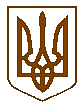 УКРАЇНАБілокриницька   сільська   радаРівненського   району    Рівненської    області(п’ятдесят п’ята чергова сесія сьомого скликання)РІШЕННЯ21  грудня  2019 року                                                                                    №  1084                                                                        Про затвердження штатного розпису працівників місцевої пожежно-рятувальної команди Білокриницької сільської ради на 2020 рік               Відповідно до вимог наказу Міністерства фінансів України від 28.01.2002 № 57, зареєстрованого у Міністерстві юстиції України 1 лютого 2002 р. за № 86/6374 (із змінами і доповненнями), керуючись Постановою Міністерства праці України від 02.10.1996 року № 77 «Про умови оплати праці робітників, зайнятих обслуговуванням органів виконавчої влади, місцевого самоврядування та їх виконавчих органів, органів прокуратури, судів та інших органів» (зі змінами та доповненнями), ст.26 та ст. 32 Закону України  «Про місцеве самоврядування в Україні» за погодженням з постійними комісіями сільської ради, сесія Білокриницької сільської ради ВИРІШИЛА:Затвердити  штатний розпис працівників місцевої пожежно-рятувальної команди Білокриницької сільської ради на 2020 рік згідно з додатком 1.Контроль за виконанням даного рішення покласти на голову постійної комісії сільської ради з питань бюджету та фінансів О. Зданевич  та головного бухгалтера М. Захожу.Сільський голова                                                                      Тетяна ГОНЧАРУК      Додаток  1до рішення сесії Білокриницької сільської  ради
від «21»  грудня   2019 р.  №  1084ШТАТНИЙ РОЗПИС працівників місцевої пожежно-рятувальної команди Білокриницької сільської радиСільський голова                                                                      Тетяна ГОНЧАРУК      Пленарне засідання п’ятдесят п’ятої чергової сесіїБілокриницької сільської ради сьомого скликання21  грудня  2019 року
ВІДОМІСТЬдля поіменного голосування з питання:«Про затвердження штатного розпису працівників місцевої пожежно-рятувальної команди Білокриницької сільської ради на 2020 рік»Голосували:    «за» - 	13	                          «проти» - 	0	                          «утримався» - 	0	                          «не голосував» - 	0	Голова комісії                                        _______________              (А.М. Дубіч)Секретар комісії                                    _______________              (Р.О. Галябар)Член комісії                                           _______________              (М.П.Семенюк)№  з/пНазва посадиКількість штатних одиниць1Водій автотранспортних засобів4Всього:Всього:4№з/пПрізвище, ім’я, по батьковіЗаПротиУтри-мавсяНе приймав участь в голосуванні1.Гончарук Тетяна Володимирівназа2.Галябар Роман Олександровичза3.Власюк Світлана Андріївназа4.Данилюк Наталія Василівназа5.Семенюк Марія Петрівназа 6.Дем'янчук Віталій Григоровичза7.Зданевич Оксана Данилівнавідсутня8.Кисіль Тетяна Михайлівнавідсутня9.Панчук Ярослав Петровичвідсутній 10.Ящук Оксана Костянтинівназа11.Целюк Тетяна Лонгінівнавідсутня12.Плетьонка Андрій Васильовичза13.Вовчик Юрій Анатолійовичвідсутній 14.Дубіч Анатолі Миколайовичза15.Захожа Інна Анатоліївназа16.Морозюк Оксана Дмитрівназа17.Денисюк Іван Миколайовичвідсутній18.Кравченко Алла Дмитрівнавідсутня19.Люльчик Валерій Федоровичвідсутній 20.Клименко Тарас Володимировичза21.Ляшецька Надія Миколаївнавідсутня22.Ящук Олена АдамівназаВсього:Всього:13